Publicado en  el 17/10/2016 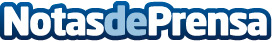 Obuu y su innovación aeronáuticaEs la única startup española en formar parte de la primera incubadora del sector aeronáutico.  Según el informe de Tadae, el aeronáutico es de los que más facturación reinvierte en cada periodo en el global del I+D+i en España.
Datos de contacto:Nota de prensa publicada en: https://www.notasdeprensa.es/obuu-y-su-innovacion-aeronautica Categorias: Artes Visuales Innovación Tecnológica http://www.notasdeprensa.es